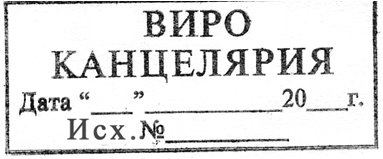 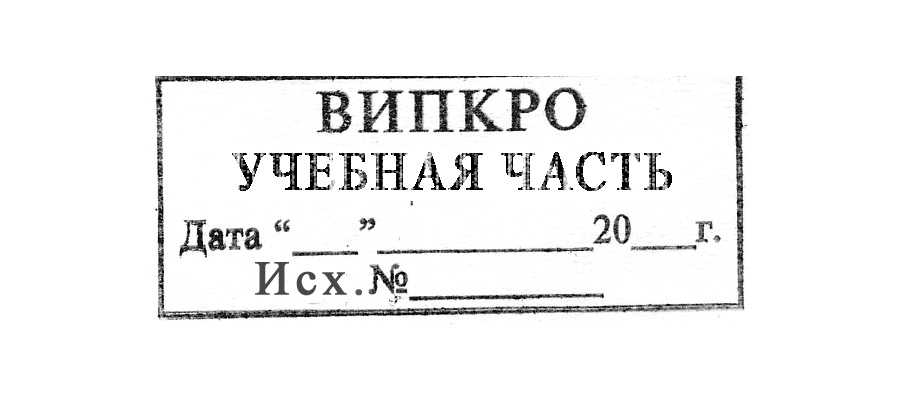 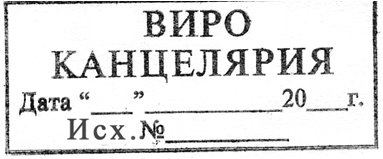 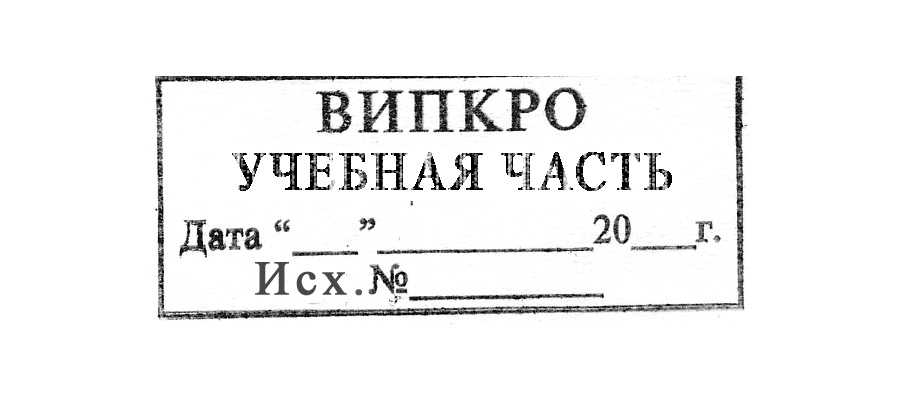 ВЫЗОВ НА КУРСЫ В ВИРО -  март 2019 г. Проректор ВИРО	      Г.К.Чикунова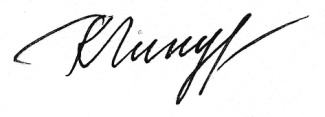 ВНИМАНИЕ!Курсы № 69-1(Руководящие и педагогические работники ДОО Владимир-21, Ковров) переносятся на 3-4 июня, курсы № 69-2 (Руководящие и педагогические работники ДОО   Гусь-хрустальный, Муром, Радужный,  Александровский, Камешковский, Ковровский, Собинский, Судогодский, Суздальский, Юрьев-Польский р-оны) – на 5-6 июняС 09. 01.2019 стоимость проживания в общежитии Института:- в номерах улучшенной планировки в размере 700 руб.- в номерах стандарт в размере 450 руб. (На основании приказа 02-С от 09.01.2019)Руководителям муниципальной методической службы,Директорам учреждений СПО,Директорам школ-интернатов,Директорам детских домов№ курсов,семинаровСроки проведения курсов,семинаровКатегория слушателей  Наименование курсов, семинаровЗанятия  проводятся  на базе учреждения (территории)1.1.РУКОВОДИТЕЛИ И СПЕЦИАЛИСТЫ МУНИЦИПАЛЬНЫХ ОРГАНОВ, ОСУЩЕСТВЛЯЮЩИХ  УПРАВЛЕНИЕ В СФЕРЕ ОБРАЗОВАНИЯ, РУКОВОДИТЕЛИ  МУНИЦИПАЛЬНЫХ МЕТОДИЧЕСКИХ СЛУЖБ1.1.РУКОВОДИТЕЛИ И СПЕЦИАЛИСТЫ МУНИЦИПАЛЬНЫХ ОРГАНОВ, ОСУЩЕСТВЛЯЮЩИХ  УПРАВЛЕНИЕ В СФЕРЕ ОБРАЗОВАНИЯ, РУКОВОДИТЕЛИ  МУНИЦИПАЛЬНЫХ МЕТОДИЧЕСКИХ СЛУЖБ1.1.РУКОВОДИТЕЛИ И СПЕЦИАЛИСТЫ МУНИЦИПАЛЬНЫХ ОРГАНОВ, ОСУЩЕСТВЛЯЮЩИХ  УПРАВЛЕНИЕ В СФЕРЕ ОБРАЗОВАНИЯ, РУКОВОДИТЕЛИ  МУНИЦИПАЛЬНЫХ МЕТОДИЧЕСКИХ СЛУЖБ1.1.РУКОВОДИТЕЛИ И СПЕЦИАЛИСТЫ МУНИЦИПАЛЬНЫХ ОРГАНОВ, ОСУЩЕСТВЛЯЮЩИХ  УПРАВЛЕНИЕ В СФЕРЕ ОБРАЗОВАНИЯ, РУКОВОДИТЕЛИ  МУНИЦИПАЛЬНЫХ МЕТОДИЧЕСКИХ СЛУЖБ1.1.РУКОВОДИТЕЛИ И СПЕЦИАЛИСТЫ МУНИЦИПАЛЬНЫХ ОРГАНОВ, ОСУЩЕСТВЛЯЮЩИХ  УПРАВЛЕНИЕ В СФЕРЕ ОБРАЗОВАНИЯ, РУКОВОДИТЕЛИ  МУНИЦИПАЛЬНЫХ МЕТОДИЧЕСКИХ СЛУЖБ121 мартас 9.30Начальники управлений образованияЭффективные модели муниципальных систем образования, сообразные современной  социокультурной среде МАДОУ "Детский сад № 12" г. Владимира227 мартас 10.00Заместители начальников управлений образования, курирующие учебно-методическую работуСовременные подходы к повышению качества школьного образования: инновационные практики. Центр поддержки одаренных детей «Платформа 33»
ул. Каманина 30/181.2 РУКОВОДИТЕЛИ ОБРАЗОВАТЕЛЬНЫХ УЧРЕЖДЕНИЙ1.2 РУКОВОДИТЕЛИ ОБРАЗОВАТЕЛЬНЫХ УЧРЕЖДЕНИЙ1.2 РУКОВОДИТЕЛИ ОБРАЗОВАТЕЛЬНЫХ УЧРЕЖДЕНИЙ1.2 РУКОВОДИТЕЛИ ОБРАЗОВАТЕЛЬНЫХ УЧРЕЖДЕНИЙ1.2 РУКОВОДИТЕЛИ ОБРАЗОВАТЕЛЬНЫХ УЧРЕЖДЕНИЙ7-111-15 марта                              Опытные руководители ОО  Владимир-15, Ковров,  Гусь-Хрустальный, Александровский , Гороховецкий, Киржачский , Юрьев-Польский , Кольчугинский, Петушинский, Ковровский, Гусь-Хрустальный  Управление  развитием образовательной организацией. ВИРО, Главный корпус7-211-15 марта                              Опытные руководители ОО Камешковский ,Собинский, Судогодский, Юрьев-Польский районы, школа-интернат г.Камешково, Никологорский аграрно-промышленный колледжУправление  развитием образовательной организацией. ВИРО, Главный корпус9,66,6725-29 марта                                   Резерв руководящих кадров ОО                                                   Резерв руководящих кадров ДОО                                                               Резерв на должность старшего воспитателя, заместителя по УВР ДОООсновы педагогического менеджмента. ВИРО, Главный корпус10-118-22 марта                                    Заместители руководителя ОУ по административно-хозяйственной работе                   Владимр-18, Гусь-Хрустальный,Александровский, Вязниковский, Меленковский, Петуштнский, Собинский р-ны, Покровский детский дом, Ковровский колледж сервиса технологииАдминистративно-хозяйственная деятельность в образовательной организации. ВИРО, Главный корпус10-218-22 марта                                    Заместители руководителя ОУ по административно-хозяйственной работе Ковров, Муром, Радужный, Селивановский, судогодский, Юрьев-Полтский, Гороховецкий, Камешковский, Киржачский, Гусь-Хрустальный р-оны, Вязниковский ШИ, Лухтоновский ШИ, Муромский ШИ, Петушинский ШИ, Балакиревский гуманитарно-промышленный колледж, ЦПС, Собинский детский домАдминистративно-хозяйственная деятельность в образовательной организации. ВИРО, Главный корпус1904-06  мартаРуководители ОО, заместители руководителя по УВР и ВРРазвитие профессионально-личностного потенциала руководителя ОО. ВИРО, Главный корпус1.3 СПЕЦИАЛИСТЫ В ОБЛАСТИ ВОСПИТАНИЯ1.3 СПЕЦИАЛИСТЫ В ОБЛАСТИ ВОСПИТАНИЯ1.3 СПЕЦИАЛИСТЫ В ОБЛАСТИ ВОСПИТАНИЯ1.3 СПЕЦИАЛИСТЫ В ОБЛАСТИ ВОСПИТАНИЯ1.3 СПЕЦИАЛИСТЫ В ОБЛАСТИ ВОСПИТАНИЯ25,2718 - 22 марта                                      Социальные педагоги, не имеющие профильного образования, вновь назначенные, до 3 лет стажа                             Педагоги-воспитатели учреждений интернатного типа, заместители директоров  интернатных учреждений  (без образования, до 3 лет стажа работы)Психолого-педагогические основы деятельности социального педагога.  ВИРО, Главный корпус2925 - 29 марта                              Педагоги-организаторы, не имеющие профильного образования, вновь назначенные, до 3 лет стажаАктуальные задачи и современные  методы работы педагога-организатора.  ВИРО, Главный корпус3604 - 06 мартаПедагоги дополнительного образования, реализующие программы социально-педагогической, художественной  направленностейПрактикум. Культурно-национальный компонент в программах дополнительного образования социально-педагогической, воспитательной, эстетической, художественной  направленностей. ВИРО, Главный корпус1.4 ПЕДАГОГИ ДОШКОЛЬНЫХ ОБРАЗОВАТЕЛЬНЫХ УЧРЕЖДЕНИЙ1.4 ПЕДАГОГИ ДОШКОЛЬНЫХ ОБРАЗОВАТЕЛЬНЫХ УЧРЕЖДЕНИЙ1.4 ПЕДАГОГИ ДОШКОЛЬНЫХ ОБРАЗОВАТЕЛЬНЫХ УЧРЕЖДЕНИЙ1.4 ПЕДАГОГИ ДОШКОЛЬНЫХ ОБРАЗОВАТЕЛЬНЫХ УЧРЕЖДЕНИЙ1.4 ПЕДАГОГИ ДОШКОЛЬНЫХ ОБРАЗОВАТЕЛЬНЫХ УЧРЕЖДЕНИЙ57,5818-22 мартаЗаведующие ДОО, вновь назначенные "Введение в должность"                               Старшие воспитатели, заместители заведующих по УВР, ВиМР, вновь назначенные "Введение в должность" Организационно-управленческая деятельность руководителя на основе компетентностного подхода. Методическое сопровождение деятельности педагогов  по реализации ФГОС ДО.ВИРО, Главный корпус61-118-22 марта                                  Воспитатели ДОО со стажем работы 5-10 лет  Владимир-32Современные подходы к организации образовательной деятельности дошкольников. ВИРО, Главный корпус61-218-22 марта                                  Воспитатели ДОО со стажем работы 5-10 лет         Владимир-24, Александровский, Гороховецкий р-оныСовременные подходы к организации образовательной деятельности дошкольников. ВИРО, Главный корпус61-318-22 марта                                  Воспитатели ДОО со стажем работы 5-10 лет  Гусь-Хрустальный , Вязниковский,  Петушинский р-оныСовременные подходы к организации образовательной деятельности дошкольников. ВИРО, Главный корпус61-411-15 марта                       Воспитатели ДОО со стажем работы 5-10 лет             Ковров, Радужный, Гусь-Хрустальный р-он, Камешковский, Ковровский, Киржачский р-оныСовременные подходы к организации образовательной деятельности дошкольников. ВИРО, Главный корпус61-511-15 марта                       Воспитатели ДОО со стажем работы 5-10 лет Меленковский, Кольчугинский, Селивановский, Собинский, Судогодский, Суздальский, Юрьев-Польский р-оны, Владимирский  детский домСовременные подходы к организации образовательной деятельности дошкольников. ВИРО, Главный корпус62-111-15 марта                         Воспитатели ДОО, постоянно работающие в группах раннего возраста    Владимир-32, Вязниковский р-нСпецифика организации образовательной деятельности в группах раннего возраста с учетом ФГОС ДО. ВИРО, Главный корпус6506 марта                                             Руководители МО педагогов дошкольных учреждений, методисты РМКСтратегии профессионального и личностного саморазвития педагогов ДОО. ВИРО, Главный корпус9,66,6725-29 марта                                   Резерв руководящих кадров ОО                                                   Резерв руководящих кадров ДОО                                                               Резерв на должность старшего воспитателя, заместителя по УВР ДОООсновы педагогического менеджмента. ВИРО, Главный корпус73-111-14 марта                                       Педагогические работники ДОО                            Владимир-26, Гусь-Хрустальный, Вязниковский, Александровский, Киржачский, Кольчугинский р-оныСистемно-деятельностный подход как условие реализации целевых установок ФГОС.                               ВИРО, Главный корпус73-218-21 марта                                       Педагогические работники ДОО    Ковров, Радужный, Ковровский , Меленковский, Собинский, Судогодский, Суздальский р-оны Системно-деятельностный подход как условие реализации целевых установок ФГОС.                               ВИРО, Главный корпус7727 марта Педагоги ДОО (молодые специалисты, начинающие педагоги)Реализация ФГОС ДО в практической деятельности педагога.ВИРО, Главный корпус78-111-13 мартаПедагогические работники ДОО                            Владимир-29Региональный компонент культурно-исторического  наследия в образовательной деятельности ДОО.                                                        ВИРО, Каманина 30/1880-14-5 марта                              Педагогические работники ДОО                            Владимир-30, Меленковский р-онПедагогические условия формирования позитивных установок к разным видам труда .  МБДОУ №89 г. Владимир и МБДОУ №6 г. РадужныйМУЗЫКАЛЬНЫЕ РУКОВОДИТЕЛИ ДООМУЗЫКАЛЬНЫЕ РУКОВОДИТЕЛИ ДООМУЗЫКАЛЬНЫЕ РУКОВОДИТЕЛИ ДООМУЗЫКАЛЬНЫЕ РУКОВОДИТЕЛИ ДООМУЗЫКАЛЬНЫЕ РУКОВОДИТЕЛИ ДОО85-111-15 марта                             Музыкальные руководители ДОО со сложившейся системой работы  Владимир-23, Ковров«Система работы музыкального руководителя ДОО 
в соответствии с требованиями ФГОС ДО». ВИРО, Главный корпус85-225-29 марта                        Музыкальные руководители ДОО со сложившейся системой работы  Гусь-Хрустальный, Радужный,  Муром, Александровский, Петушинский, Селивановский,   Собинский, Судогодский, Суздальский,Вязниковский, Меленковский, Юрьев-Польский , Гусь-Хрустальный р-он, Гороховецкий, Камешковский Кольчугинский, Киржачский, Ковровский р-оны«Система работы музыкального руководителя ДОО 
в соответствии с требованиями ФГОС ДО». ВИРО, Главный корпус1.5 УЧИТЕЛЯ НАЧАЛЬНЫХ КЛАССОВ 1.5 УЧИТЕЛЯ НАЧАЛЬНЫХ КЛАССОВ 1.5 УЧИТЕЛЯ НАЧАЛЬНЫХ КЛАССОВ 1.5 УЧИТЕЛЯ НАЧАЛЬНЫХ КЛАССОВ 1.5 УЧИТЕЛЯ НАЧАЛЬНЫХ КЛАССОВ 93-118-22 мартаУчителя начальных классов со сложившейся системой работы   Владимир-34Научно-методическое сопровождение профессионального развития педагогов: эффективные практики и современные подходы. ВИРО, Главный корпус94-111-15 марта                                      Учителя начальных классов со стажем работы 5-10 лет  Владимир-16, Ковров, Гусь-Хрустальный, Александровский р-онЛичностно-профессиональное развитие педагога как условие повышения качества начального общего образования. ВИРО, Главный корпус94-211-15 марта                                      Учителя начальных классов со стажем работы 5-10 лет  Радужный, Вязниковский, Камешковский, Киржачский, Кольчугинский, Меленковский, Петушинский,Собинский, суздальский, Судогодский, Юрьев-Польский,Гусь-Хрустальный, Ковровский р-оныЛичностно-профессиональное развитие педагога как условие повышения качества начального общего образования. ВИРО, Главный корпус9527-28 марта                              Учителя начальных классов - молодые специалистыИнновационные технологии в деятельности учителя начальных классов. ВИРО, Главный корпус97-14-6 мартаУчителя начальных классов  Владимир-10,Гусь-Хрустальный,Ковров, Радужный , Александровский, Вязниковский р-оныТехнология продуктивного чтения как фактор повышения качества выполнения ВПР (Всероссийских проверочных работ). ВИРО, Главный корпус103,40225-29 мартаУчителя начальных классов, учителя ИЗО-неспециалистыСпецифика художественного изображения в различных видах и жанрах пластических искусств в курсе преподавания изобразительного искусства начальной школы.  ВИРО, Главный корпус1.6 УЧИТЕЛЯ РУССКОГО ЯЗЫКА И ЛИТЕРАТУРЫ1.6 УЧИТЕЛЯ РУССКОГО ЯЗЫКА И ЛИТЕРАТУРЫ1.6 УЧИТЕЛЯ РУССКОГО ЯЗЫКА И ЛИТЕРАТУРЫ1.6 УЧИТЕЛЯ РУССКОГО ЯЗЫКА И ЛИТЕРАТУРЫ1.6 УЧИТЕЛЯ РУССКОГО ЯЗЫКА И ЛИТЕРАТУРЫ10618 -22 марта                     Учителя русского языка и литературы со стажем работы 5- 10 летФормирование профессиональных компетентностей учителя русского языка и литературы в условиях введения Концепции преподавания русского языка и литературы в Российской Федерации в образовательную практику. ВИРО, Главный корпус1076 мартаРуководители   методических объединений учителей русского языка и литературы, методисты районов, курирующие предметы "русский язык" и "литература"Роль МО в  организации работы учителя по подготовке обучающихся к оценочным процедурам в условиях  реализации Концепции преподавания русского языка и литературы. ВИРО, Главный корпус109, 12427-29 марта                              Учителя русского языка, литературы,  иностранных языков, истории, обществознания.          Интегративный подход в формировании коммуникативной компетенции школьников                    ВИРО, Каманина 30/18112,12014 мартаУчителя русского языка и литературы -  молодые специалисты                        Учителя иностранных языков молодые специалистыОсобенности преподавания  русского языка и литературы  в условиях реализации  ФГОС и  Концепции преподавания русского языка и литературы . Современные образовательные технологии на уроках ИЯ  и во внеурочной деятельностиВИРО, Главный корпус1.7 УЧИТЕЛЯ ИНОСТРАННЫХ ЯЗЫКОВ1.7 УЧИТЕЛЯ ИНОСТРАННЫХ ЯЗЫКОВ1.7 УЧИТЕЛЯ ИНОСТРАННЫХ ЯЗЫКОВ1.7 УЧИТЕЛЯ ИНОСТРАННЫХ ЯЗЫКОВ1.7 УЧИТЕЛЯ ИНОСТРАННЫХ ЯЗЫКОВ11518 - 22 марта                    Учителя иностранных языков со стажем работы 5-10 лет.Формирование профессиональных компетенций  учителя иностранного языка в условиях  реализации   новой Концепции иноязычного образования. ВИРО, Главный корпус11812 мартаУчителя иностранного языка, работающие в «пилотных» классаСовременные технологии подготовки обучающихся к  оценочным процедурам по иностранному языку.          ВИРО, Главный корпус112,12014 мартаУчителя русского языка и литературы -  молодые специалисты                        Учителя иностранных языков молодые специалистыОсобенности преподавания  русского языка и литературы  в условиях реализации  ФГОС и  Концепции преподавания русского языка и литературы . Современные образовательные технологии на уроках ИЯ  и во внеурочной деятельностиВИРО, Главный корпус12311-15 мартУчителя иностранных языковСовременные образовательные технологии на уроках ИЯ  и во внеурочной деятельности.ВИРО, Главный корпус109, 12427-29 март                                       Учителя иностранных языков, учителя  истории и обществознания, учителя русского языка и литературы.Интегративный подход в формировании коммуникативной компетенции школьников                    ВИРО, Каманина 30/181.8. УЧИТЕЛЯ ИСТОРИИ И ОБЩЕСТВОЗНАНИЯ1.8. УЧИТЕЛЯ ИСТОРИИ И ОБЩЕСТВОЗНАНИЯ1.8. УЧИТЕЛЯ ИСТОРИИ И ОБЩЕСТВОЗНАНИЯ1.8. УЧИТЕЛЯ ИСТОРИИ И ОБЩЕСТВОЗНАНИЯ1.8. УЧИТЕЛЯ ИСТОРИИ И ОБЩЕСТВОЗНАНИЯ12711 - 15 марта                      Учителя  истории и обществознания со стажем работы 5-10 лет"Формирование профессиональных компетенций  учителя  истории и обществознания  в условиях  реализации   Новых Концепций преподавания истории России и обществознания". ВИРО, Главный корпус130, 20421 мартаУчителя истории и обществознания - молодые специалисты                          Учителя музыки с опытом работы 0-3 года «Особенности преподавания  истории и обществознания в условиях введения ФГОС и  Концепции новых УМК по отечественной истории  в 5-9 классах основной школы.ВИРО, Главный корпус13305-07 мартаУчителя истории и обществознания «Повышение   финансовой  грамотности  обучающихся".  ВИРО, Главный корпус1.9 УЧИТЕЛЯ МАТЕМАТИКИ1.9 УЧИТЕЛЯ МАТЕМАТИКИ1.9 УЧИТЕЛЯ МАТЕМАТИКИ1.9 УЧИТЕЛЯ МАТЕМАТИКИ1.9 УЧИТЕЛЯ МАТЕМАТИКИ135-3март – дистанционно                              Учителя математики со сложившейся системой работы Судогодский, Ковровский, Юрьев-Польский, Суздальский, Меленковский, Муромский, Петушинский, Собинский, Гусь-Хрустальный Муром, Александровский, Вязниковский, Киржачский р-ны, речевая школа-интернат Владимир, Суздальская православная гимназия, Гусь-Хрустальный технологический колледж, вечерняя школа №13Развитие профессиональных компетенций учителей математики в логике профессионального стандарта "Педагог". В программе курсов: Нормативно-правовые основы системы образования, психолого-педагогическое сопровождение образовательного процесса, методика преподавания математики, моделирование урока по программе "Intel.Учителя будущего"136март – дистанционно                              Учителя математики со стажем работы 5-10 летФормирование профессиональных компетенций учителей математики в логике профессионального стандарта "Педагог". 13725-29 мартаУчителя математикиМетодика подготовки учащихся к итоговой аттестации по математике. ВИРО, Главный корпус1385 мартаУчителя математикиСистема работы учителя математики по достижению планируемых результатов основной образовательной программы.ВИРО, Главный корпус141, 14911-14 мартаУчителя математики, физикиОрганизация работы со школьниками при подготовке к олимпиадам разного уровня. ВИРО, Каманина 30/181.10. УЧИТЕЛЯ ФИЗИКИ1.10. УЧИТЕЛЯ ФИЗИКИ1.10. УЧИТЕЛЯ ФИЗИКИ1.10. УЧИТЕЛЯ ФИЗИКИ1.10. УЧИТЕЛЯ ФИЗИКИ145, 14625-29 марта                         Учителя физики со сложившейся системой работы                                       Учителя физики со стажем работы 5-10 летРазвитие профессиональных компетенций учителей физики в логике профессионального стандарта "Педагог". ВИРО, Главный корпус147, 1554-7 марта                                                 Учителя физики, химииМетодика подготовки учащихся к итоговой аттестации по физике, химии. ВИРО, Главный корпус141, 14911-14 мартаУчителя физики, математикиОрганизация работы со школьниками при подготовке к олимпиадам разного уровня. ВИРО, Каманина 30/181.11. УЧИТЕЛЯ ХИМИИ1.11. УЧИТЕЛЯ ХИМИИ1.11. УЧИТЕЛЯ ХИМИИ1.11. УЧИТЕЛЯ ХИМИИ1.11. УЧИТЕЛЯ ХИМИИ147, 1554-7 марта                                                 Учителя химии, физикиМетодика подготовки учащихся к итоговой аттестации по физике, химии. ВИРО, Главный корпус15925 мартаУчителя химии с пилотных школОсобенности преподавания предмета «Химия» в рамках введения ФГОС.   ВИРО, Главный корпус1.12 УЧИТЕЛЯ БИОЛОГИИ1.12 УЧИТЕЛЯ БИОЛОГИИ1.12 УЧИТЕЛЯ БИОЛОГИИ1.12 УЧИТЕЛЯ БИОЛОГИИ1.12 УЧИТЕЛЯ БИОЛОГИИ16519 мартаУчителя биологии пилотных школ, работающие в 9-х классахОсобенности преподавания предмета "Биология" в рамках введения ФГОС в 9 классе.  ВИРО, Главный корпус1.13. УЧИТЕЛЯ ГЕОГРАФИИ1.13. УЧИТЕЛЯ ГЕОГРАФИИ1.13. УЧИТЕЛЯ ГЕОГРАФИИ1.13. УЧИТЕЛЯ ГЕОГРАФИИ1.13. УЧИТЕЛЯ ГЕОГРАФИИ172, 1784 мартаУчителя географии, информатики руководители МОПрофессиональное сообщество учителей географии, информатики как средство профессионального роста учителей географии, информатики. ВИРО, Главный корпус1.14. УЧИТЕЛЯ ИНФОРМАТИКИ1.14. УЧИТЕЛЯ ИНФОРМАТИКИ1.14. УЧИТЕЛЯ ИНФОРМАТИКИ1.14. УЧИТЕЛЯ ИНФОРМАТИКИ1.14. УЧИТЕЛЯ ИНФОРМАТИКИ17704-07 мартаУчителя информатики со сложившейся системой работы, стажем работы 5-10 летСовременные аспекты обучения информатике в соответствии с  требованиями ФГОС. ВИРО, Главный корпус172, 1784 мартаРуководители МО учителей информатики, географииПрофессиональное сообщество учителей географии, информатики как средство профессионального роста учителей географии, информатики.ВИРО, Главный корпус1.15 УЧИТЕЛЯ ТЕХНОЛОГИИ1.15 УЧИТЕЛЯ ТЕХНОЛОГИИ1.15 УЧИТЕЛЯ ТЕХНОЛОГИИ1.15 УЧИТЕЛЯ ТЕХНОЛОГИИ1.15 УЧИТЕЛЯ ТЕХНОЛОГИИ18318-22 марта                         Учителя технологии со стажем   работы 5-10 летМодернизация содержания и технологий преподавания учебного предмета "Технология" в соответствии с концепцией.                                                 ВИРО, Главный корпус18427 мартаРуководители МО учителей технологииОсобенности организации исследовательской деятельности обучающихся                                                 ВИРО, Главный корпус185, 191, 19718 мартаУчителя технологии                   Учителя физической культуры, педагоги ОБЖИспользование современных информационных технологий в образовательном процессе.                         В программе: ВИРО, Главный корпус186, 192, 19819-20 мартаУчителя технологии              Учителя физической культуры                                Педагоги ОБЖСоздание визуальных пособий для учителей технологии, физической культуры, ОБЖ.                                                                          ВИРО, Главный корпус187-225-29 мартаУчителя технологии, педагоги доп. образования, учителя технологии коррекционных школ-интернатов Селиваногвский, Суздальский, Собинский, Юрьев-Польский р-оны; Александровская, Вязниковская, Гусь-Хрустальная, Ковровская, Кольчугинская, Камешковская, Петушинская школы-интернаты; Муромский педагогический колледж; Покровский и Собинский детские домаСовременные подходы и технологии в художественно-творческой деятельности преподавателя.                       ВИРО, Главный корпус1.16 УЧИТЕЛЯ ФИЗИЧЕСКОЙ КУЛЬТУРЫ1.16 УЧИТЕЛЯ ФИЗИЧЕСКОЙ КУЛЬТУРЫ1.16 УЧИТЕЛЯ ФИЗИЧЕСКОЙ КУЛЬТУРЫ1.16 УЧИТЕЛЯ ФИЗИЧЕСКОЙ КУЛЬТУРЫ1.16 УЧИТЕЛЯ ФИЗИЧЕСКОЙ КУЛЬТУРЫ189-118-22 мартаУчителя физической культуры со стажем работы 5-10 лет  Владимир-14, Гусь-Хрустальный, Ковров,Муром, Радужный, Александровский, Вязниковский, Гусь-Хрустальный р-оныМодернизация содержания и технологий преподавания учебного предмета "Физическая культура" в соответствии с концепцией. ВИРО, Главный корпус190, 19627 мартаРуководители МО учителей физической культурыОсобенности организации исследовательской деятельности обучающихся.                                                 г. Меленки185, 191, 19718 мартаУчителя физической культуры                               Учителя технологии   Педагоги ОБЖ Использование современных информационных технологий в образовательном процессе.                         ВИРО, Главный корпус186, 192, 19819-20 мартаУчителя физической культуры, учителя технологии, ОБЖСоздание визуальных пособий для учителей физической культуры, технологии ОБЖ.                                                                          ВИРО, Главный корпус1.17 ПРЕПОДАВАТЕЛИ-ОРГАНИЗАТОРЫ ОБЖ1.17 ПРЕПОДАВАТЕЛИ-ОРГАНИЗАТОРЫ ОБЖ1.17 ПРЕПОДАВАТЕЛИ-ОРГАНИЗАТОРЫ ОБЖ1.17 ПРЕПОДАВАТЕЛИ-ОРГАНИЗАТОРЫ ОБЖ1.17 ПРЕПОДАВАТЕЛИ-ОРГАНИЗАТОРЫ ОБЖ19511-15 марта                                  Преподаватели-организаторы ОБЖ, учителя ОБЖ со стажем   работы 5-10 летФормирование профессиональной компетентности педагога  ОБЖ в соответствии с концепцией. ВИРО, Главный корпус190, 19629 мартаРуководители МО педагогов ОБЖ, Особенности организации исследовательской деятельности обучающихся.                                                 ВИРО, Главный корпус185, 191, 19718 мартаПедагоги ОБЖ                           Учителя физической культуры, учителя технологии,Использование современных информационных технологий в образовательном процессе.                         ВИРО, Главный корпус186, 192, 19819-20 мартаПедагоги ОБЖ, учителя физической культуры, учителя технологииСоздание визуальных пособий для педагогов ОБЖ, физической культуры, технологии.                                                                             ВИРО, Главный корпус1.18 ПЕДАГОГИ ОБРАЗОВАТЕЛЬНОЙ ОБЛАСТИ "ИСКУССТВО" (МУЗЫКА)1.18 ПЕДАГОГИ ОБРАЗОВАТЕЛЬНОЙ ОБЛАСТИ "ИСКУССТВО" (МУЗЫКА)1.18 ПЕДАГОГИ ОБРАЗОВАТЕЛЬНОЙ ОБЛАСТИ "ИСКУССТВО" (МУЗЫКА)1.18 ПЕДАГОГИ ОБРАЗОВАТЕЛЬНОЙ ОБЛАСТИ "ИСКУССТВО" (МУЗЫКА)1.18 ПЕДАГОГИ ОБРАЗОВАТЕЛЬНОЙ ОБЛАСТИ "ИСКУССТВО" (МУЗЫКА)130, 20421 мартаУчителя музыки с опытом работы 0-3 года         Учителя истории и обществознания - молодые специалисты                  "Методика преподавания музыки в ОО" "Особенности преподавания  истории и обществознания в условиях введения ФГОС и  Концепции новых УМК по отечественной истории  в 5-9 классах основной школы».   ВИРО, Главный корпус1.19 ПЕДАГОГИ ОБРАЗОВАТЕЛЬНОЙ ОБЛАСТИ "ИСКУССТВО" - ИЗОБРАЗИТЕЛЬНОЕ ИСКУССТВО1.19 ПЕДАГОГИ ОБРАЗОВАТЕЛЬНОЙ ОБЛАСТИ "ИСКУССТВО" - ИЗОБРАЗИТЕЛЬНОЕ ИСКУССТВО1.19 ПЕДАГОГИ ОБРАЗОВАТЕЛЬНОЙ ОБЛАСТИ "ИСКУССТВО" - ИЗОБРАЗИТЕЛЬНОЕ ИСКУССТВО1.19 ПЕДАГОГИ ОБРАЗОВАТЕЛЬНОЙ ОБЛАСТИ "ИСКУССТВО" - ИЗОБРАЗИТЕЛЬНОЕ ИСКУССТВО1.19 ПЕДАГОГИ ОБРАЗОВАТЕЛЬНОЙ ОБЛАСТИ "ИСКУССТВО" - ИЗОБРАЗИТЕЛЬНОЕ ИСКУССТВО103, 40225-29 мартаУчителя изобразительного искусства, учителя-неспециалисты,                учителя начальных классов Специфика художественного изображения в различных видах и жанрах пластических искусств в курсе преподавания изобразительного искусства начальной школы. ВИРО, Главный корпус20721 мартаУчителя изобразительного искусства, руководители МО, учителя МХК,  учителя ИЗО коррекционных школИспользование современных информационных технологий в образовательном процессе.                       ВИРО, Главный корпус1.20 ПЕДАГОГИ-ПРЕДМЕТНИКИ1.20 ПЕДАГОГИ-ПРЕДМЕТНИКИ1.20 ПЕДАГОГИ-ПРЕДМЕТНИКИ1.20 ПЕДАГОГИ-ПРЕДМЕТНИКИ1.20 ПЕДАГОГИ-ПРЕДМЕТНИКИ20721 мартаУчителя, преподающие курс МХКИспользование современных информационных технологий в образовательном процессе.                         ВИРО, Главный корпус1.23 ШКОЛЬНЫЕ БИБЛИОТЕКАРИ 1.23 ШКОЛЬНЫЕ БИБЛИОТЕКАРИ 1.23 ШКОЛЬНЫЕ БИБЛИОТЕКАРИ 1.23 ШКОЛЬНЫЕ БИБЛИОТЕКАРИ 1.23 ШКОЛЬНЫЕ БИБЛИОТЕКАРИ 22214 мартаМетодисты по библиотекам ОО, руководители МОАктуальные проблемы в деятельности школьных библиотек  ВИРО, Главный корпус1.24. ПЕДАГОГИ-ПСИХОЛОГИ1.24. ПЕДАГОГИ-ПСИХОЛОГИ1.24. ПЕДАГОГИ-ПСИХОЛОГИ1.24. ПЕДАГОГИ-ПСИХОЛОГИ1.24. ПЕДАГОГИ-ПСИХОЛОГИ22425-29 марта                         Педагоги-психологи со стажем работы 5-10 летРазвитие профессиональной компетентности педагога-психолога ОО в условиях реализации профессионального стандарта «Педагог-психолог (психолог в сфере образования)                                                 ВИРО, Главный корпус1.25. СПЕЦИАЛИСТЫ В ОБЛАСТИ КОРРЕКЦИОННО-РАЗВИВАЮЩЕГО ОБУЧЕНИЯ ОО1.25. СПЕЦИАЛИСТЫ В ОБЛАСТИ КОРРЕКЦИОННО-РАЗВИВАЮЩЕГО ОБУЧЕНИЯ ОО1.25. СПЕЦИАЛИСТЫ В ОБЛАСТИ КОРРЕКЦИОННО-РАЗВИВАЮЩЕГО ОБУЧЕНИЯ ОО1.25. СПЕЦИАЛИСТЫ В ОБЛАСТИ КОРРЕКЦИОННО-РАЗВИВАЮЩЕГО ОБУЧЕНИЯ ОО1.25. СПЕЦИАЛИСТЫ В ОБЛАСТИ КОРРЕКЦИОННО-РАЗВИВАЮЩЕГО ОБУЧЕНИЯ ОО23125-29 мартаТифлопедагоги ДОУ, школ, медицинских учреждений                    Владимир, г. Ковров, Вязниковский р-н, школа- интернат г. Владимир для слепых и слабовидящих  детей Проектирование профессиональной деятельности тифлопедагога в соответствии с профессиональным стандартом "Педагог-дефектолог (учитель-логопед, сурдопедагог, олигофренопедагог, тифлопедагог)". ВИРО, Главный корпус1.27.УЧИТЕЛЯ, ВЕДУЩИЕ КУРС "ОСНОВЫ РЕЛИГИОЗНОЙ КУЛЬТУРЫ И СВЕТСКОЙ ЭТИКИ"1.27.УЧИТЕЛЯ, ВЕДУЩИЕ КУРС "ОСНОВЫ РЕЛИГИОЗНОЙ КУЛЬТУРЫ И СВЕТСКОЙ ЭТИКИ"1.27.УЧИТЕЛЯ, ВЕДУЩИЕ КУРС "ОСНОВЫ РЕЛИГИОЗНОЙ КУЛЬТУРЫ И СВЕТСКОЙ ЭТИКИ"1.27.УЧИТЕЛЯ, ВЕДУЩИЕ КУРС "ОСНОВЫ РЕЛИГИОЗНОЙ КУЛЬТУРЫ И СВЕТСКОЙ ЭТИКИ"1.27.УЧИТЕЛЯ, ВЕДУЩИЕ КУРС "ОСНОВЫ РЕЛИГИОЗНОЙ КУЛЬТУРЫ И СВЕТСКОЙ ЭТИКИ"23611-15 март                                     Учителя, ведущие курс "Основы религиозных культур и светской этики" впервые проходящие обучениеОсновы религиозных культур и светской этики. ВИРО, Главный корпус1.28.РАБОТНИКИ СИСТЕМЫ ПРОФЕССИОНАЛЬНОГО ОБРАЗОВАНИЯ1.28.РАБОТНИКИ СИСТЕМЫ ПРОФЕССИОНАЛЬНОГО ОБРАЗОВАНИЯ1.28.РАБОТНИКИ СИСТЕМЫ ПРОФЕССИОНАЛЬНОГО ОБРАЗОВАНИЯ1.28.РАБОТНИКИ СИСТЕМЫ ПРОФЕССИОНАЛЬНОГО ОБРАЗОВАНИЯ1.28.РАБОТНИКИ СИСТЕМЫ ПРОФЕССИОНАЛЬНОГО ОБРАЗОВАНИЯ239-111-15 мартаПреподаватели дисциплин профессионального цикла  Александровский промышленно-гуманитарный- 2 чел, Владимирский пед.-5 чел., Владимирский авиамеханический колледж-5 чел., Владимирский политехнич.-2 чел., Владимирский химико-мех. -1 чел, Владимирский технологич.-4 чел, Владимирский индустриальный.-2 чел., Владимирский экономико-техн.-3 чел., Гусевской стекольный-3 чел., Гусь-Хрустальный технологич.-2 чел., Ковровский транспортный-1 чел., Владимирский строительный-2 чел., Киржачский машиностроительный- 2 чел., Муромский педагогический колледжРазвитие профессиональных компетенций преподавателя профессионального цикла в логике профессионального стандарта.                                                      ВИРО, Главный корпус239-218-22 марта                                Преподаватели дисциплин профессионального цикла  Александровский промышленно-гуманитарный- 2 чел,    Владимирский строительный-2 чел.,    Владимирский авиамеханический колледж-5 чел., Владимирский индустриальный.-2 чел.,   Владимирский экономико-техн.-3 чел., Киржачский машиностроительный -2 чел., Муромский индустриальный  - 1 чел., Муромский пед.-4 чел., Муромский колледж  радиоэлектронного приборостроения - 3 чел., Никологорский аграрно-пром.-4 чел., Юрьев-Польский  индустриально-гуманитарный колледж  - 3 чел.,  Развитие профессиональных компетенций преподавателя профессионального цикла в логике профессионального стандарта. ВИРО, Главный корпус24622 мартаЗаместители директоров по учебно-производственной работеУправление системой производственного обучения в условиях перехода на ФГОС ТОП-50. ВИРО, Главный корпус2494-7 марта                                      Преподаватели физической культуры, ОБЖ и БЖ профессиональных образовательных организаций.Современные стратегии в преподавании учебных дисциплин: физической культуры, ОБЖ и БЖВИРО, Главный корпус25020-22 мартаПедагогические работники организаций СПО, в том числе, планирующие участвовать в конкурсах профессионального мастерства.Обобщение  педагогического опыта: актуальные аспекты. ВИРО, Главный корпус1.30 СПЕЦИАЛИСТЫ В ОБЛАСТИ ИНКЛЮЗИВНОГО ОБРАЗОВАНИЯ1.30 СПЕЦИАЛИСТЫ В ОБЛАСТИ ИНКЛЮЗИВНОГО ОБРАЗОВАНИЯ1.30 СПЕЦИАЛИСТЫ В ОБЛАСТИ ИНКЛЮЗИВНОГО ОБРАЗОВАНИЯ1.30 СПЕЦИАЛИСТЫ В ОБЛАСТИ ИНКЛЮЗИВНОГО ОБРАЗОВАНИЯ1.30 СПЕЦИАЛИСТЫ В ОБЛАСТИ ИНКЛЮЗИВНОГО ОБРАЗОВАНИЯ26118 мартаПедагоги дополнительного образования, реализующие дополнительные общеразвивающие программы в ОО и УДОДополнительное образование для детей с особыми образовательными потребностями. ВИРО, Главный корпус266-218-22 мартаУчителя начальных классов  Муром, Гороховецкий, Киржачский, Ковровский, Собинский, Гусь-Хрустальный р-оны, Петушинский, Селивановский, Меленковский, Муромский р-онПодготовка учителей начальных классов к введению ФГОС НОО для детей с ОВЗ.  ВИРО, Каманина 30/181.31. КУРСЫ ПОВЫШЕНИЯ КВАЛИФИКАЦИИ НА БАЗЕ ТЕРРИТОРИЙ1.31. КУРСЫ ПОВЫШЕНИЯ КВАЛИФИКАЦИИ НА БАЗЕ ТЕРРИТОРИЙ1.31. КУРСЫ ПОВЫШЕНИЯ КВАЛИФИКАЦИИ НА БАЗЕ ТЕРРИТОРИЙ1.31. КУРСЫ ПОВЫШЕНИЯ КВАЛИФИКАЦИИ НА БАЗЕ ТЕРРИТОРИЙ1.31. КУРСЫ ПОВЫШЕНИЯ КВАЛИФИКАЦИИ НА БАЗЕ ТЕРРИТОРИЙ1.31.1. РУКОВОДИТЕЛИ ОБРАЗОВАТЕЛЬНЫХ УЧРЕЖДЕНИЙ1.31.1. РУКОВОДИТЕЛИ ОБРАЗОВАТЕЛЬНЫХ УЧРЕЖДЕНИЙ1.31.1. РУКОВОДИТЕЛИ ОБРАЗОВАТЕЛЬНЫХ УЧРЕЖДЕНИЙ1.31.1. РУКОВОДИТЕЛИ ОБРАЗОВАТЕЛЬНЫХ УЧРЕЖДЕНИЙ1.31.1. РУКОВОДИТЕЛИ ОБРАЗОВАТЕЛЬНЫХ УЧРЕЖДЕНИЙ1.31.2. ПЕДАГОГИ ДОШКОЛЬНЫХ ОБРАЗОВАТЕЛЬНЫХ ОРГАНИЗАЦИЙ1.31.2. ПЕДАГОГИ ДОШКОЛЬНЫХ ОБРАЗОВАТЕЛЬНЫХ ОРГАНИЗАЦИЙ1.31.2. ПЕДАГОГИ ДОШКОЛЬНЫХ ОБРАЗОВАТЕЛЬНЫХ ОРГАНИЗАЦИЙ1.31.2. ПЕДАГОГИ ДОШКОЛЬНЫХ ОБРАЗОВАТЕЛЬНЫХ ОРГАНИЗАЦИЙ1.31.2. ПЕДАГОГИ ДОШКОЛЬНЫХ ОБРАЗОВАТЕЛЬНЫХ ОРГАНИЗАЦИЙ55-К25-29 мартаЗаведующие, старшие воспитатели ДОО Кольчугинский р-нУправление деятельностью образовательной организации  в свете нового нормативно-правового поля. МБОУ «Средняя школа №5»г. Кольчугино, ул. Гагарина 859-К125-29 мартаВоспитатели ДОО со сложившейся системой работы Кольчугинский р-онРазвитие профессиональной компетентности педагога ДОУ в условиях реализации   федерального государственного образовательного стандарта. МБОУ «Средняя школа №5»г. Кольчугино, ул. Гагарина 859-К225-29 мартаВоспитатели ДОО со сложившейся системой работы Кольчугинский р-онРазвитие профессиональной компетентности педагога ДОУ в условиях реализации   ФГОС МБОУ «Средняя школа №5»г. Кольчугино, ул. Гагарина 81.31.3.УЧИТЕЛЯ НАЧАЛЬНЫХ КЛАССОВ1.31.3.УЧИТЕЛЯ НАЧАЛЬНЫХ КЛАССОВ1.31.3.УЧИТЕЛЯ НАЧАЛЬНЫХ КЛАССОВ1.31.3.УЧИТЕЛЯ НАЧАЛЬНЫХ КЛАССОВ1.31.3.УЧИТЕЛЯ НАЧАЛЬНЫХ КЛАССОВ93-К125-29 мартаУчителя начальных классов Кольчугинский р-нНаучно-методическое сопровождение профессионального развития педагогов: эффективные практики и современные подходы. МБОУ «Средняя школа №5»г. Кольчугино, ул. Гагарина 893-К225-29 мартаУчителя начальных классов Кольчугинский р-нНаучно-методическое сопровождение профессионального развития педагогов: эффективные практики и современные подходы. МБОУ «Средняя школа №5»г. Кольчугино, ул. Гагарина 81.31.4. УЧИТЕЛЯ МАТЕМАТИКИ1.31.4. УЧИТЕЛЯ МАТЕМАТИКИ1.31.4. УЧИТЕЛЯ МАТЕМАТИКИ1.31.4. УЧИТЕЛЯ МАТЕМАТИКИ1.31.4. УЧИТЕЛЯ МАТЕМАТИКИ135-К25-29 мартаУчителя математики Кольчугинский р-нРазвитие профессиональных компетенций учителей математики в логике профессионального стандарта "Педагог". МБОУ «Средняя школа №5»г. Кольчугино, ул. Гагарина 81.31.5. УЧИТЕЛЯ РУССКОГО ЯЗЫКА И ЛИТЕРАТУРЫ1.31.5. УЧИТЕЛЯ РУССКОГО ЯЗЫКА И ЛИТЕРАТУРЫ1.31.5. УЧИТЕЛЯ РУССКОГО ЯЗЫКА И ЛИТЕРАТУРЫ1.31.5. УЧИТЕЛЯ РУССКОГО ЯЗЫКА И ЛИТЕРАТУРЫ1.31.5. УЧИТЕЛЯ РУССКОГО ЯЗЫКА И ЛИТЕРАТУРЫ105-К25-29 мартаУчителя русского языка и литературы Кольчугинский р-нПрофессиональные компетентности  учителя  русского языка и литературы:  современные стратегии  Концепции преподавания русского языка и литературы в РФ и внедрение  её в образовательную практику. МБОУ «Средняя школа №5»г. Кольчугино, ул. Гагарина 81.31.7.УЧИТЕЛЯ БИОЛОГИИ, ХИМИИ1.31.7.УЧИТЕЛЯ БИОЛОГИИ, ХИМИИ1.31.7.УЧИТЕЛЯ БИОЛОГИИ, ХИМИИ1.31.7.УЧИТЕЛЯ БИОЛОГИИ, ХИМИИ1.31.7.УЧИТЕЛЯ БИОЛОГИИ, ХИМИИ161, 153-К25-29 мартаУчителя биологии, химии Кольчугинский р-нРазвитие профессиональных компетенций учителей биологии, реализующих требования ФГОС. Развитие профессиональных компетенций учителей химии, реализующих требования ФГОС.МБОУ «Средняя школа №5»г. Кольчугино, ул. Гагарина 81.31.8.УЧИТЕЛЯ ФИЗИЧЕСКОЙ КУЛЬТУРЫ1.31.8.УЧИТЕЛЯ ФИЗИЧЕСКОЙ КУЛЬТУРЫ1.31.8.УЧИТЕЛЯ ФИЗИЧЕСКОЙ КУЛЬТУРЫ1.31.8.УЧИТЕЛЯ ФИЗИЧЕСКОЙ КУЛЬТУРЫ1.31.8.УЧИТЕЛЯ ФИЗИЧЕСКОЙ КУЛЬТУРЫ188-К25-29 мартаУчителя физической культуры Кольчугинский р-нСтратегические направления реализации профессиональной деятельности учителя физической культуры в соответствии с концепцией модернизации содержания и технологий преподавания предмета.МБОУ «Средняя школа №5»г. Кольчугино, ул. Гагарина 81.31.9. УЧИТЕЛЯ ИНОСТРАННОГО ЯЗЫКА1.31.9. УЧИТЕЛЯ ИНОСТРАННОГО ЯЗЫКА1.31.9. УЧИТЕЛЯ ИНОСТРАННОГО ЯЗЫКА1.31.9. УЧИТЕЛЯ ИНОСТРАННОГО ЯЗЫКА1.31.9. УЧИТЕЛЯ ИНОСТРАННОГО ЯЗЫКА114-К25-29 мартаУчителя иностранного языка Кольчугинский р-нПодготовка учителя иностранного языка к реализации новой Концепции иноязычного образования ФГОС ООО. Практикум разговорной речиМБОУ «Средняя школа №5»г. Кольчугино, ул. Гагарина 81.31.10.СПЕЦИАЛИСТЫ В ОБЛАСТИ ВОСПИТАНИЯ1.31.10.СПЕЦИАЛИСТЫ В ОБЛАСТИ ВОСПИТАНИЯ1.31.10.СПЕЦИАЛИСТЫ В ОБЛАСТИ ВОСПИТАНИЯ1.31.10.СПЕЦИАЛИСТЫ В ОБЛАСТИ ВОСПИТАНИЯ1.31.10.СПЕЦИАЛИСТЫ В ОБЛАСТИ ВОСПИТАНИЯ33-К25-29 мартаПедагоги дополнительного образования Кольчугинский р-нСовременные технологии организации профессиональной деятельности педагога дополнительного образования. МБОУ «Средняя школа №5»г. Кольчугино, ул. Гагарина 82.2. ПЕДАГОГИ ДОШКОЛЬНОГО ОБРАЗОВАНИЯ2.2. ПЕДАГОГИ ДОШКОЛЬНОГО ОБРАЗОВАНИЯ2.2. ПЕДАГОГИ ДОШКОЛЬНОГО ОБРАЗОВАНИЯ2.2. ПЕДАГОГИ ДОШКОЛЬНОГО ОБРАЗОВАНИЯ2.2. ПЕДАГОГИ ДОШКОЛЬНОГО ОБРАЗОВАНИЯМетодологический модуль (для педагогов ДОУ, занимающихся по накопительной системе, выбор курсов по одной теме обязателен)                                                                                             Методологический модуль (для педагогов ДОУ, занимающихся по накопительной системе, выбор курсов по одной теме обязателен)                                                                                             Методологический модуль (для педагогов ДОУ, занимающихся по накопительной системе, выбор курсов по одной теме обязателен)                                                                                             Методологический модуль (для педагогов ДОУ, занимающихся по накопительной системе, выбор курсов по одной теме обязателен)                                                                                             Методологический модуль (для педагогов ДОУ, занимающихся по накопительной системе, выбор курсов по одной теме обязателен)                                                                                             2714-6 мартаПедагогические работники ДООФормирование  социокультурной идентичности дошкольников. ВИРО, Главный корпус2.4. УЧИТЕЛЯ-ПРЕДМЕТНИКИ2.4. УЧИТЕЛЯ-ПРЕДМЕТНИКИ2.4. УЧИТЕЛЯ-ПРЕДМЕТНИКИ2.4. УЧИТЕЛЯ-ПРЕДМЕТНИКИ2.4. УЧИТЕЛЯ-ПРЕДМЕТНИКИПсихолого-педагогический модуль            (для учителей -предметников, занимающихся по накопительной системе, выбор курсов по одной теме обязателен)Психолого-педагогический модуль            (для учителей -предметников, занимающихся по накопительной системе, выбор курсов по одной теме обязателен)Психолого-педагогический модуль            (для учителей -предметников, занимающихся по накопительной системе, выбор курсов по одной теме обязателен)Психолого-педагогический модуль            (для учителей -предметников, занимающихся по накопительной системе, выбор курсов по одной теме обязателен)Психолого-педагогический модуль            (для учителей -предметников, занимающихся по накопительной системе, выбор курсов по одной теме обязателен)2824-6 мартаПедагоги-предметникиРезультаты качества образования в контексте международных и национальных исследований: проблемы и перспективы. ВИРО, Главный корпус3. КРАТКОСРОЧНЫЕ КУРСЫ  ДЛЯ РУКОВОДИТЕЛЕЙ ОО,                                                                                                                                                                                                                                                                                                       ПЕДАГОГОВ ОО, ОСВАИВАЮЩИХ ИНФОРМАЦИОННЫЕ ТЕХНОЛОГИИ3. КРАТКОСРОЧНЫЕ КУРСЫ  ДЛЯ РУКОВОДИТЕЛЕЙ ОО,                                                                                                                                                                                                                                                                                                       ПЕДАГОГОВ ОО, ОСВАИВАЮЩИХ ИНФОРМАЦИОННЫЕ ТЕХНОЛОГИИ3. КРАТКОСРОЧНЫЕ КУРСЫ  ДЛЯ РУКОВОДИТЕЛЕЙ ОО,                                                                                                                                                                                                                                                                                                       ПЕДАГОГОВ ОО, ОСВАИВАЮЩИХ ИНФОРМАЦИОННЫЕ ТЕХНОЛОГИИ3. КРАТКОСРОЧНЫЕ КУРСЫ  ДЛЯ РУКОВОДИТЕЛЕЙ ОО,                                                                                                                                                                                                                                                                                                       ПЕДАГОГОВ ОО, ОСВАИВАЮЩИХ ИНФОРМАЦИОННЫЕ ТЕХНОЛОГИИ3. КРАТКОСРОЧНЫЕ КУРСЫ  ДЛЯ РУКОВОДИТЕЛЕЙ ОО,                                                                                                                                                                                                                                                                                                       ПЕДАГОГОВ ОО, ОСВАИВАЮЩИХ ИНФОРМАЦИОННЫЕ ТЕХНОЛОГИИ3034-6 мартаУчителя начальной школыДидактические возможности применения интерактивной доски в начальном общем образовании.
ВИРО, Главный корпус30411-13 мартаПедагоги гуманитарных предметов, педагоги естественно-математического циклаДидактические возможности применения интерактивной доски в образовательном процессе. 
ВИРО, Главный корпус312-104-07 мартаПедагоги школ, СПО, дополнительного образования                                 Владимир, Гусь-Хрустальный, Ковров, Радужный, Гусь-Хрустальный, Ковровский, Кольчугинский, Муромский, Селивановский, Юрьев-Польский, Суздальская ПГ, Владимирский авиамеханический колледж, Александровский промышленно-гуманитарный, Ковровский транспортный колледжВозможности региональных АИС в профессиональной деятельности педагога.
ВИРО, Каманина 30/18312-225-28 мартаПедагоги школ, СПО, дополнительного образования                             Владимирский пед. колледж, Гусевской стекольный, Ковровский колледж сервиса и технологии, Ковровский   промышленно-гуманитарный колледж, Киржачский машиностроительный, Муромский индустриальный, Муромский пед.,   Муромский техникум  радиоэлектронного приборостроения,    Муромский промышленно-гуманитарный колледж,    Петушинский промышленно-гуманитарный,   Суздальский индустриально-гуманитарный  колледж,   Юрьев-Польский индустриально-гуманитарный колледж                              Возможности региональных АИС в профессиональной деятельности педагога.
ВИРО, Каманина 30/18314-111-13 мартаСпециалисты ОО, отвечающие за ведение сайта ОО        Владимир-3,  Ковров, Радужный.Работа в АИС "Платформа сайтов". 
В программе курсов: основы создания сайта образовательной организации в региональной АИС.ВИРО, Каманина 30/18314-218-20 мартаСпециалисты ОО, отвечающие за ведение сайта ОО       Собинский, Судогодский, Юрьев-Польской р-ны, Владимирский авиамеханич.Работа в АИС "Платформа сайтов". 
В программе курсов: основы создания сайта образовательной организации в региональной АИС.ВИРО, Каманина 30/185 КРАТКОСРОЧНЫЕ ДИСТАНЦИОННЫЕ КУРСЫ5 КРАТКОСРОЧНЫЕ ДИСТАНЦИОННЫЕ КУРСЫ5 КРАТКОСРОЧНЫЕ ДИСТАНЦИОННЫЕ КУРСЫ5 КРАТКОСРОЧНЫЕ ДИСТАНЦИОННЫЕ КУРСЫ5 КРАТКОСРОЧНЫЕ ДИСТАНЦИОННЫЕ КУРСЫ508март-апрельПреподаватели СПОРегистрация на сайте   http://npo.vladimir.i-edu.ru  до 18 мартаИнтерактивные формы работы. В программе: интерактивные технологии, интерактивные формы работы, приемы и стратегии смыслового чтения, групповое обучение и игровая технология.дистанционно523-1, 523-2, 523-3март-майВсе категории педагоговРегистрация на сайте  http://do.vladimir.i-edu.ru до 25 мартаРеализация проектной деятельности в условиях информатизации образования. 
дистанционно526март-апрельВсе категории педагоговРегистрация на сайте  http://do.vladimir.i-edu.ru до 18 марта"Перевернутый класс" (Flipped Classroom) как активная форма организации учебной деятельности в условиях введения ФГОС.дистанционноОбластные мероприятияОбластные мероприятияОбластные мероприятияОбластные мероприятияОбластные мероприятия21 мартаШкола социального лидерства, Школа юного корреспондента, Школа художественного слова ВИРО, Каманина 30/185мартаIII областной Слет замещающих родителей «Вместе детям»ВИРО, Каманина 30/18